Вопросы к зачёту по теме «Соотношения в прямоугольном треугольнике»9 классОпределения синуса, косинуса, тангенса и котангенса острого угла прямоугольного треугольника.Значения синуса, косинуса, тангенса и котангенса углов 30°, 45°, 60°.Формулы приведения для углов .Как изменяются значения синуса, косинуса, тангенса и котангенса с увеличением угла.Основное тригонометрическое тождество с доказательством. Следствие (для острого и тупого угла).Выражение тангенса и котангенса через синус и косинус (формулы). Следствие.Определение , если .Значения синуса, косинуса, тангенса и котангенса углов 0°, 90°, 180°.Умение находить значения синуса, косинуса, тангенса и котангенса углов 120°, 135°, 150°.В каких пределах изменяются значения синуса и косинуса угла , если .Формула (связанная с синусом) для вычисления площади треугольника. Доказательство.Формула (связанная с синусом) для вычисления площади параллелограмма. Доказательство.Формула для вычисления площади выпуклого четырехугольника.Теорема о среднем пропорциональном в прямоугольном треугольнике. Доказательство.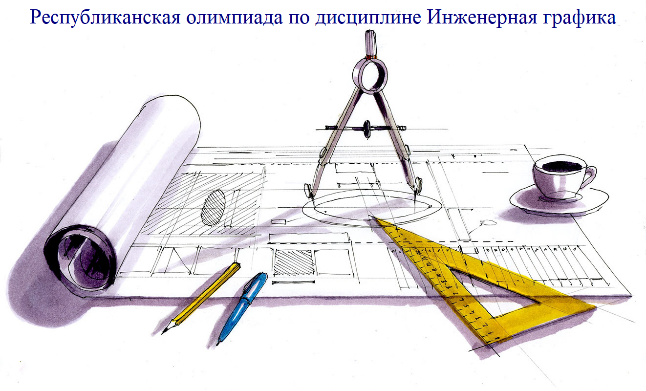 